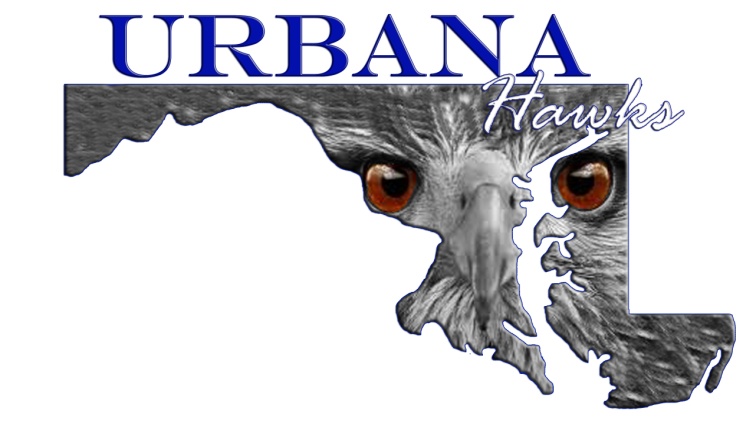 Urbana Youth Football, Cheer and Pom(Football)Players Code of EthicsI hereby pledge to provide a positive attitude and be responsible for my participation inYouth Sports by adhering to the following code of ethics:.I will encourage good sportsmanship from fellow players, coaches, officials, and parents at every game and practice.I will attend every practice and game that is reasonably possible and will notify my coach if I cannot.I will expect to receive a fair and equal amount of playing time.I will do my best to listen and learn from my coaches.I will treat my coaches with respect regardless of race, sex, creed, or abilities and I will expect to be treated accordingly.I will help my coach in setting up the field and gathering equipment.I will take care of our equipment so that other might enjoy it.I will help in cleaning up the bench area after a game or practice.  I will make sure no trash is left behind.I will always try to do my best.I deserve to have fun during my sports experience and will alert my parents or coach if it stops being FUN!I deserve to play in an alcohol, tobacco, and drug free environment and expect adults to respect that wishI will encourage my parents to be involved with my team in some capacity because it’s important to me.I will do my very best in school.I will remember that sports is an opportunity to learn and have fun.Players signature ______________________________ Date ____________________